                                                                              INSPECTORATUL ŞCOLAR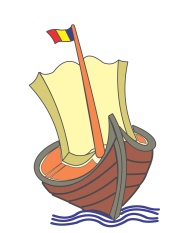 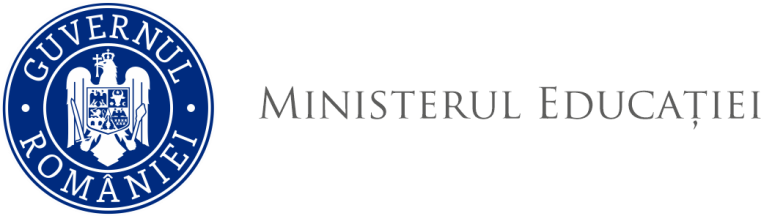                                                                                               JUDEŢEAN TULCEAAnexa 4 la PO-CIS nr.05 privind aprobarea Resurselor Educaționale Deschise (RED) la nivelul Inspectoratului Școlar Județean Tulcea DECLARAȚIE PE PROPRIA RĂSPUNDEREprivind respectarea Legii nr 8/1996 privind dreptul de autor și drepturile conexe, cu completările și modificările ulterioare,pentru publicarea Resurselor Educaționale DeschiseSubsemnatul(a)........................CNP...........................................................,născut(ă) la data de ..........................., în localitatea	,județul/sectorul .........................................................., posesor (posesoare) al (a) BI/CI seria ........., nr. .................., eliberat de ...........................................................................la data de ...................................................., cunoscând prevederile legale, declar pe propria răspundere că resursa educațională…………………………………………………………………………………………………………………………………… respectă Legea nr 8/1996 privind dreptul de autor și drepturile conexe, cu completările și modificările ulterioare.Declar, susțin și semnez, după ce am luat cunoștință despre întregul conținut și am completat personal datele din prezenta declarație.Data ........................................	Semnătura ..................................	                                                                                                                                Str. Dobrogeanu Gherea nr. 3-4, 820007, TulceaTel: +40 (0)240 51 57 71, +40 (0) 240 51 44 89 Fax: +40 (0)240 51 18 86		E-mail: contact@isjtulcea.ro; www.isjtulcea.ro